Oslo. 15.01.2021Fagforbundet avdeling 6, Teknisk Fagforening OsloInnkalling til årsmøte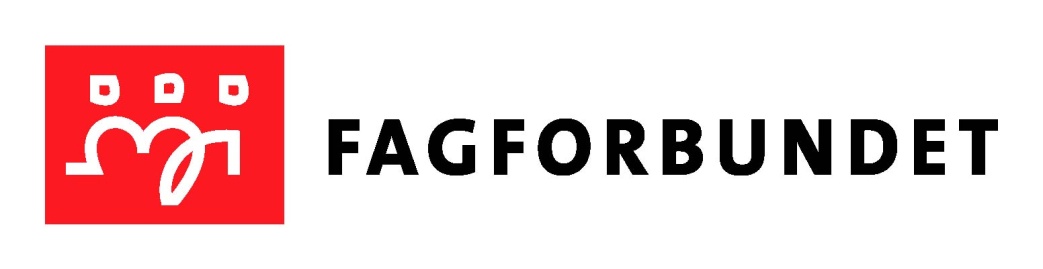 25.01.2021 kl. 16:00Sted: Digitalt på TeamsDagsordenGodkjenning av innkallingKonstituering: valg av ordstyrer og referent samt to til å underskrive protokollÅrsberetning 2020Regnskap og revisors beretningInnkomne forslag HandlingsplanBudsjettValgGodkjenning av protokoll Ønsker du å delta på årsmøtet må du sende en epost til pamelding@fagforbundet006.no med ditt navn og dit mobilnummer. Dette må sendes innen 24.01.2021. De som melder seg på vil mota en link til årsmøtet samme dag som møtet gjennomføres. Vel møttMed hilsen StyretFagforbundet avdeling 6, Teknisk Fagforening Oslo.